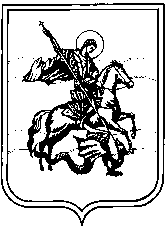 АДМИНИСТРАЦИЯсельского поселения деревня ЧубаровоЖуковского районаКалужской областиПОСТАНОВЛЕНИЕдеревня Чубаровоот 15 апреля 2019 года                                                                                        № 55О  внесении  изменений  в административныйрегламента «Осуществление муниципального контроля в области торговой деятельности на территории СП деревня Чубарово»            Рассмотрев протест прокуратуры Жуковского района на Административный регламент   «Осуществления    муниципального    контроля    в    области   торговой деятельности на территории сельского поселения деревня Чубарово»,   утверждённый   постановлением администрации СП «Деревня Чубарово» от 03.04.2018 г. № 30, в соответствии с Федеральными законами от 6.10.2003 г. № 131-ФЗ «Об общих принципах организации местного самоуправления в Российской Федерации», от 26.12.2008 г. № 294-ФЗ «О защите прав юридических лиц и индивидуальных предпринимателей при осуществлении государственного контроля (надзора) и муниципального контроля», Постановлением Правительства Калужской области  от 29.05.2012 года № 268, руководствуясь Уставом муниципального образования сельское поселения деревня Чубарово, ПОСТАНОВЛЯЮ:           1. Внести следующие изменения в Административный регламент   «Осуществления    муниципального    контроля    в    области   торговой деятельности на территории сельского поселения деревня Чубарово»,   утверждённый   постановлением администрации СП «Деревня Чубарово» от 03.04.2018 г. № 30:	1.1. Дополнить п.1.3. раздела I Административного регламента абзацем следующего содержания:	«Перечень вышеуказанных нормативных правовых актов (с указанием их реквизитов и источников официального опубликования) подлежит обязательному размещению на официальном сайте Администрации сельского поселения деревня Чубарово в сети Интернет, в муниципальных информационных системах, обеспечивающих ведение реестра муниципальных услуг (функций), в государственной информационной системе Калужской области "Портал государственных и муниципальных услуг (функций) Калужской области"».	1.2. Дополнить раздел I Административного регламента пунктом 1.11 следующего содержания:	«1.11. Исчерпывающие перечни документов и (или) информации, необходимых для осуществления муниципального контроля и достижения целей и задач проведения проверки.          1.11.1. Исчерпывающий перечень документов и (или) информации, истребуемых в ходе проверки лично у проверяемого юридического лица, индивидуального предпринимателя: - документ, удостоверяющий личность индивидуального предпринимателя, личность представителя индивидуального предпринимателя или юридического лица;- доверенность представителя индивидуального предпринимателя или юридического лица;       - копии учредительных документов (оригиналы учредительных документов в случае, если верность копий не удостоверена нотариально);       - документ, удостоверяющий личность представителя юридического лица или индивидуального предпринимателя;       - товарно-сопроводительные документы (договор на поставку продукции, счета-фактуры, накладные);       - документы, подтверждающие безопасность и качество товара (декларация о соответствии или сертификат соответствия на продукцию);      - трудовой договор (при найме продавца);      - оформленная личная медицинская книжка продавца;      - договор на уборку торгового места и прилегающей территории со специализированной организацией, осуществляющей данный вид деятельности в соответствующем районе города;      - договор на вывоз ТКО;      - договор энергоснабжения с поставщиком электроэнергии (при необходимости подключения объекта);      - свидетельство о поверке весоизмерительного прибора.      - акты предыдущих проверок;      - отчеты об исполнении ранее выданных предписаний с приложением подтверждающих документов.        1.11.2. Исчерпывающий перечень документов и (или) информации, запрашиваемых и получаемых в ходе проверки в рамках межведомственного информационного взаимодействия от иных государственных органов:       - разрешение на размещение нестационарного торгового объекта (далее - Разрешение);       - свидетельство о государственной регистрации юридического лица или индивидуального предпринимателя без образования юридического лица или его копия;       - свидетельство о постановке на учет юридического лица или индивидуального предпринимателя в налоговом органе или его копия.»	1.3. Дополнить п.1.6. Административного регламента подпунктом п) следующего содержания:	«п) истребовать в рамках межведомственного информационного взаимодействия документы и (или) информацию, включенные в перечень документов и (или) информации, запрашиваемых и получаемых в рамках межведомственного информационного взаимодействия органами государственного контроля (надзора), органами муниципального контроля при организации и проведении проверок от иных государственных органов, органов местного самоуправления либо подведомственных государственным органам или органам местного самоуправления организаций, в распоряжении которых находятся эти документы и (или) информация, утвержденный распоряжением Правительства Российской Федерации от 19.04.2016 N 724-р, от иных государственных органов, органов местного самоуправления либо подведомственных государственным органам или органам местного самоуправления организаций, в распоряжении которых находятся указанные документы и (или) информация.».	1.4. Изложить подпункты в) и г) п.1.8 Административного регламента в следующей редакции:	«в) по собственной инициативе представить документы и (или) информацию, которые находятся в распоряжении иных государственных органов, органов местного самоуправления либо подведомственных государственным органам или органам местного самоуправления организаций и включены в межведомственный перечень;г) знакомиться с документами и (или) информацией, полученными органом местного самоуправления, осуществляющим муниципальный контроль, в рамках межведомственного информационного взаимодействия от иных государственных органов, органов местного самоуправления либо подведомственных государственным органам или органам местного самоуправления организаций, в распоряжении которых находятся эти документы и (или) информация, включенные в межведомственный перечень.»1.5. В разделе II Административного регламента  пункт 2.3. изложить в следующей редакции:«2.3. Плата за услуги организации (организаций), участвующей (участвующих) в исполнении муниципальной функции, с лица, в отношении которого проводятся мероприятия по контролю, не взымается.».1.6. Дополнить абзац 7 п.2.2 раздела II Административного регламента словами: «, а также на информационных стендах в здании администрации СП деревня Чубарово».1.7. Дополнить п.5.1. раздела V Административного регламента словами: «главе администрации СП деревня Чубарово».1.8. Исключить абзац 2 п.5.5. раздела V Административного регламента.
	2. Настоящее постановление вступает в силу после официального опубликования (обнародования). 3. Контроль за исполнением настоящего постановления оставляю за собой.Глава администрации  МО СП деревня Чубарово                                                       А.И.ЧижиковПриложение №1к постановлению администрации сельского поселения деревня Чубаровоот 03.04.2018 года № 30внесены изменения Постановлениемот 15.04.2019 № 55АДМИНИСТРАТИВНЫЙ РЕГЛАМЕНТ«ОСУЩЕСТВЛЕНИЕ МУНИЦИПАЛЬНОГО КОНТРОЛЯВ ОБЛАСТИ ТОРГОВОЙ ДЕЯТЕЛЬНОСТИ НА ТЕРРИТОРИИ СЕЛЬСКОГО ПОСЕЛЕНИЯ ДЕРЕВНЯ ЧУБАРОВОI. ОБЩИЕ ПОЛОЖЕНИЯ1.1.Административный регламент разработан в целях повышения качества исполнения муниципальной услуги по осуществлению контроля в области торговой деятельности и определяет сроки и последовательность административных процедур и административных действий при осуществлении муниципального контроля при документарной и выездной, плановой и внеплановой проверках.1.2. Органом, уполномоченным на осуществление муниципального контроля (далее - орган муниципального контроля), является администрация сельского поселения деревня Чубарово. В случае необходимости к проведению проверок могут привлекаться иные организации.1.3. Нормативно-правовые акты, регулирующие осуществление муниципального контроля:- Конституция Российской Федерации от 12.12.1993;- Федеральный закон от 06.10.2003 № 131-ФЗ «Об общих принципах организации местного самоуправления в Российской Федерации»;- Федеральный закон от 26.12.2008 № 294-ФЗ «О защите прав юридических лиц и индивидуальных предпринимателей при осуществлении государственного контроля (надзора) и муниципального контроля»;- Федеральный закон от 24.07.2007 № 209-ФЗ «О развитии малого и среднего предпринимательства в Российской Федерации»;- Федеральный закон от 28.12.2009 № 381-ФЗ «Об основах государственного регулирования торговой деятельности в Российской Федерации»;- Федеральный закон от 02.05.2006 № 59-ФЗ «О порядке рассмотрения обращений граждан Российской Федерации»;- Федеральный закон от 26.07.2006 №135-ФЗ «О защите конкуренции»;- постановление Правительства Российской Федерации от 30.06.2010 № 489 «Об утверждении Правил подготовки органами государственного контроля (надзора) и органами муниципального контроля ежегодных планов проведения плановых проверок юридических лиц и индивидуальных предпринимателей»;- приказ Министерства экономического развития Российской Федерации от 30.04.2009 № 141 «О реализации положений Федерального закона "О защите прав юридических лиц и индивидуальных предпринимателей при осуществлении государственного контроля (надзора) и муниципального контроля»;- приказ Генерального прокурора Российской Федерации от 27.03.2009 № 93 «О реализации Федерального закона от 26.12.2008 № 294-ФЗ «О защите прав юридических лиц и индивидуальных предпринимателей при осуществлении государственного контроля (надзора) и муниципального контроля»;- Закон РФ от 07.02.1992 № 2300-1 «О защите прав потребителей»;- Федеральный закон от 27.07.2010 № 210-ФЗ «Об организации предоставления государственных и муниципальных услуг».Перечень вышеуказанных нормативных правовых актов (с указанием их реквизитов и источников официального опубликования) подлежит обязательному размещению на официальном сайте Администрации сельского поселения деревня Чубарово в сети Интернет, в муниципальных информационных системах, обеспечивающих ведение реестра муниципальных услуг (функций), в государственной информационной системе Калужской области «Портал государственных и муниципальных услуг (функций) Калужской области».1.4. Под муниципальным контролем в сфере торговли, услуг и защиты прав потребителей понимается деятельность администрации сельского поселения деревня Чубарово как органа местного самоуправления, уполномоченного на организацию и проведение мероприятий, направленных на предупреждение, выявление и пресечение нарушений в сфере торговли, услуг и защиты прав потребителей на территории сельского поселения деревня Чубарово, соблюдения юридическими лицами, индивидуальными предпринимателями требований, установленных федеральными законами, законами Калужской области, муниципальными правовыми актами, в случаях, если соответствующие виды контроля относятся к вопросам местного значения.1.5. При проведении проверки должностные лица администрации сельского поселения деревня Чубарово вправе:а) проверять в установленном порядке деятельность юридических лиц, индивидуальных предпринимателей, осуществляющих деятельность на территории сельского поселения деревня Чубарово;б) запрашивать и получать сведения, необходимые для принятия решений по вопросам соблюдения законодательства в сфере торговли, услуг и защиты прав потребителей;в) давать юридическим и физическим лицам разъяснения по вопросам соблюдения законодательства;г) применять предусмотренные законодательством Российской Федерации меры ограничительного, предупредительного и профилактического характера, направленные на недопущение и (или) пресечение нарушений юридическими лицами, индивидуальными предпринимателями обязательных требований по вопросам соблюдения законодательства Российской Федерации в сфере торговли, услуг и защиты прав потребителей.1.6. Должностные лица администрации сельского поселения деревня Чубарово при проведении проверки обязаны:а) своевременно и в полной мере исполнять предоставленные в соответствии с законодательством Российской Федерации, законодательством Калужской области, муниципальными правовыми актами сельского поселения деревня Чубарово, настоящим Административным регламентом полномочия по предупреждению, выявлению и пресечению нарушений требований, установленных муниципальными правовыми актами;б) соблюдать законодательство Российской Федерации, права и законные интересы юридического лица, индивидуального предпринимателя, проверка которых проводится;в) проводить проверку на основании распоряжения Главы администрации о ее проведении в соответствии с ее назначением;г) проводить проверку только во время исполнения служебных обязанностей, выездную проверку - только при предъявлении служебных удостоверений, копии распоряжения главы администрации и в случае, предусмотренном частью 5 статьи 10 Федерального закона от 26.12.2008 № 294-ФЗ, копии документа о согласовании проведения проверки;д) не препятствовать руководителю, иному должностному лицу или уполномоченному представителю юридического лица, индивидуальному предпринимателю, его уполномоченному представителю присутствовать при проведении проверки и давать разъяснения по вопросам, относящимся к предмету проверки;е) предоставлять руководителю, иному должностному лицу или уполномоченному представителю юридического лица, индивидуальному предпринимателю, его уполномоченному представителю, присутствующим при проведении проверки, информацию и документы, относящиеся к предмету проверки;ж) знакомить руководителя, иное должностное лицо или уполномоченного представителя юридического лица, индивидуального предпринимателя, его уполномоченного представителя с результатами проверки;з) знакомить руководителя, иное должностное лицо или уполномоченного представителя юридического лица, индивидуального предпринимателя, его уполномоченного представителя с документами и (или) информацией, полученными в рамках межведомственного информационного взаимодействия;и) учитывать при определении мер, принимаемых по фактам выявленных нарушений, соответствие указанных мер тяжести нарушений, их потенциальной опасности для жизни, здоровья людей, для животных, растений, окружающей среды, объектов культурного наследия (памятников истории и культуры) народов Российской Федерации, музейных предметов и музейных коллекций, включенных в состав Музейного фонда Российской Федерации, особо ценных, в том числе уникальных, документов Архивного фонда Российской Федерации, документов, имеющих особое историческое, научное, культурное значение, входящих в состав национального библиотечного фонда, безопасности государства, для возникновения чрезвычайных ситуаций природного и техногенного характера, а также не допускать необоснованное ограничение прав и законных интересов граждан, в том числе индивидуальных предпринимателей, юридических лиц;к) доказывать обоснованность своих действий при их обжаловании юридическими лицами, индивидуальными предпринимателями в порядке, установленном законодательством Российской Федерации;л) соблюдать сроки проведения проверки, установленные федеральным законодательством, законодательством Калужской области, муниципальными правовыми актами сельского поселения деревня Чубарово;м) не требовать от юридического лица, индивидуального предпринимателя документы и иные сведения, представление которых не предусмотрено законодательством Российской Федерации и законодательством Калужской области;н) перед началом проведения выездной проверки по просьбе руководителя, иного должностного лица или уполномоченного представителя юридического лица, индивидуального предпринимателя, его уполномоченного представителя ознакомить их с положениями административного регламента (при его наличии), в соответствии с которым проводится проверка;о) осуществлять запись о проведенной проверке в журнале учета проверок в случае его наличия у юридического лица, индивидуального предпринимателя.п) истребовать в рамках межведомственного информационного взаимодействия документы и (или) информацию, включенные в перечень документов и (или) информации, запрашиваемых и получаемых в рамках межведомственного информационного взаимодействия органами государственного контроля (надзора), органами муниципального контроля при организации и проведении проверок от иных государственных органов, органов местного самоуправления либо подведомственных государственным органам или органам местного самоуправления организаций, в распоряжении которых находятся эти документы и (или) информация, утвержденный распоряжением Правительства Российской Федерации от 19.04.2016 N 724-р, от иных государственных органов, органов местного самоуправления либо подведомственных государственным органам или органам местного самоуправления организаций, в распоряжении которых находятся указанные документы и (или) информация.1.7. Должностные лица администрации сельского поселения деревня Чубарово при проведении проверки не вправе:а) проверять выполнение обязательных требований и требований, установленных муниципальными правовыми актами сельского поселения деревня Чубарово, если такие требования не относятся к полномочиям администрации, от имени которой действуют эти должностные лица (лицо);б) проверять выполнение требований, установленных нормативными правовыми актами органов исполнительной власти СССР и РСФСР, а также выполнение требований нормативных документов, обязательность применения которых не предусмотрена законодательством Российской Федерации;в) проверять выполнение обязательных требований и требований, установленных муниципальными правовыми актами, не опубликованными в установленном законодательством Российской Федерации порядке;г) осуществлять плановую или внеплановую выездную проверку в случае отсутствия при ее проведении руководителя, иного должностного лица или уполномоченного представителя юридического лица, индивидуального предпринимателя, его уполномоченного представителя, за исключением случая проведения такой проверки по основанию, предусмотренному подпунктом "б" пункта 2 части 2 статьи 10 Федерального закона от 26.12.2008 № 294-ФЗ, а также проверки соблюдения требований земельного законодательства в случаях надлежащего уведомления собственников земельных участков, землепользователей, землевладельцев и арендаторов земельных участков;д) требовать представления документов, информации, образцов продукции, проб обследования объектов окружающей среды и объектов производственной среды, если они не являются объектами проверки или не относятся к предмету проверки, а также изымать оригиналы таких документов;е) отбирать образцы продукции, пробы обследования объектов окружающей среды и объектов производственной среды для проведения их исследований, испытаний, измерений без оформления протоколов об отборе указанных образцов, проб по установленной форме и в количестве, превышающем нормы, установленные национальными стандартами, правилами отбора образцов, проб и методами их исследований, испытаний, измерений, техническими регламентами или действующими до дня их вступления в силу иными нормативными техническими документами и правилами и методами исследований, испытаний, измерений;ж) распространять информацию, полученную в результате проведения проверки и составляющую государственную, коммерческую, служебную, иную охраняемую законом тайну, за исключением случаев, предусмотренных законодательством Российской Федерации;з) превышать установленные сроки проведения проверки;и) осуществлять выдачу юридическим лицам, индивидуальным предпринимателям предписаний или предложений о проведении за их счет мероприятий по контролю;к) требовать от юридического лица, индивидуального предпринимателя представления документов и (или) информации, включая разрешительные документы, имеющиеся в распоряжении иных государственных органов, органов местного самоуправления либо подведомственных государственным органам или органам местного самоуправления организаций, включенные в определенный Правительством Российской Федерации перечень;л) требовать от юридического лица, индивидуального предпринимателя представления документов, информации до даты начала проведения проверки. администрация сельского поселения деревня Чубарово после принятия распоряжения о проведении проверки вправе запрашивать необходимые документы и (или) информацию в рамках межведомственного информационного взаимодействия.1.8. Руководитель, иное должностное лицо или уполномоченный представитель юридического лица, индивидуальный предприниматель, его уполномоченный представитель при проведении проверки имеют право:а) непосредственно присутствовать при проведении проверки, давать объяснения по вопросам, относящимся к предмету проверки;б) получать от органа муниципального контроля (надзора), их должностных лиц информацию, которая относится к предмету проверки и предоставление которой предусмотрено Федеральным законом от 26.12.2008 № 294-ФЗ;          в) по собственной инициативе представить документы и (или) информацию, которые находятся в распоряжении иных государственных органов, органов местного самоуправления либо подведомственных государственным органам или органам местного самоуправления организаций и включены в межведомственный перечень;г) знакомиться с документами и (или) информацией, полученными органом местного самоуправления, осуществляющим муниципальный контроль, в рамках межведомственного информационного взаимодействия от иных государственных органов, органов местного самоуправления либо подведомственных государственным органам или органам местного самоуправления организаций, в распоряжении которых находятся эти документы и (или) информация, включенные в межведомственный перечень;е) обжаловать действия (бездействие) должностных лиц администрации сельского поселения деревня Чубарово, повлекшие за собой нарушение прав юридического лица, индивидуального предпринимателя при проведении проверки, в административном и (или) судебном порядке в соответствии с законодательством Российской Федерации;ж) привлекать Уполномоченного при Президенте Российской Федерации по защите прав предпринимателей либо уполномоченного по защите прав предпринимателей в субъекте Российской Федерации к участию в проверке.1.9. При проведении проверок юридические лица обязаны обеспечить присутствие в местах проведения проверок руководителей, иных должностных лиц или уполномоченных представителей юридических лиц; индивидуальные предприниматели обязаны присутствовать или обеспечить присутствие в местах проведения проверок уполномоченных представителей, ответственных за организацию и проведение мероприятий по выполнению обязательных требований.1.10. Результатом исполнения муниципального контроля является составление должностными лицами (лицом) акта проверки соблюдения юридическими лицами и индивидуальными предпринимателями требований, установленных нормативными правовыми актами Российской Федерации в сфере торговли, услуг и защиты прав потребителей.В случае выявления нарушений должностные лица (лицо) администрации сельского поселения деревня Чубарово выдают предписания по устранению указанных нарушений и устанавливают меры административного воздействия в установленном законодательством Российской Федерации порядке.          1.11. Исчерпывающие перечни документов и (или) информации, необходимых для осуществления муниципального контроля и достижения целей и задач проведения проверки.          1.11.1. Исчерпывающий перечень документов и (или) информации, истребуемых в ходе проверки лично у проверяемого юридического лица, индивидуального предпринимателя: - документ, удостоверяющий личность индивидуального предпринимателя, личность представителя индивидуального предпринимателя или юридического лица;- доверенность представителя индивидуального предпринимателя или юридического лица;       - копии учредительных документов (оригиналы учредительных документов в случае, если верность копий не удостоверена нотариально);       - документ, удостоверяющий личность представителя юридического лица или индивидуального предпринимателя;       - товарно-сопроводительные документы (договор на поставку продукции, счета-фактуры, накладные);       - документы, подтверждающие безопасность и качество товара (декларация о соответствии или сертификат соответствия на продукцию);      - трудовой договор (при найме продавца);      - оформленная личная медицинская книжка продавца;      - договор на уборку торгового места и прилегающей территории со специализированной организацией, осуществляющей данный вид деятельности в соответствующем районе города;      - договор на вывоз ТКО;      - договор энергоснабжения с поставщиком электроэнергии (при необходимости подключения объекта);      - свидетельство о поверке весоизмерительного прибора.      - акты предыдущих проверок;      - отчеты об исполнении ранее выданных предписаний с приложением подтверждающих документов.        1.11.2. Исчерпывающий перечень документов и (или) информации, запрашиваемых и получаемых в ходе проверки в рамках межведомственного информационного взаимодействия от иных государственных органов:       - разрешение на размещение нестационарного торгового объекта (далее - Разрешение);       - свидетельство о государственной регистрации юридического лица или индивидуального предпринимателя без образования юридического лица или его копия;       - свидетельство о постановке на учет юридического лица или индивидуального предпринимателя в налоговом органе или его копия.»II. ТРЕБОВАНИЯ К ПОРЯДКУ ОСУЩЕСТВЛЕНИЯ МУНИЦИПАЛЬНОГО КОНТРОЛЯПорядок информирования об осуществлении муниципального контроля:2.1. Информация о порядке осуществления муниципального контроля предоставляется:- посредством размещения на официальном сайте администрации сельского поселения деревня Чубарово в сети Интернет: admchubarovo.ru- по телефону сельского поселения деревня Чубарово: 8 (48432) 22-3-27 - в письменном виде (почтой) в случае направления письменного запроса в адрес сельского поселения: 249163, Калужская область, Жуковский  район, деревня Чубарово, дом 36.- в письменном виде (электронной почтой) в случае направления запроса электронной почтой в адрес сельского поселения деревня Чубарово: admchubarovokaluga2012@yandex.ruМестонахождение администрации сельского поселения деревня Чубарово:  Калужская область, Жуковский  район, деревня Чубарово, дом 36.График работы администрации сельского поселения деревня Чубарово:понедельник-пятница с 08-15 до 16-15 (перерыв с 13.00 до 14.00)суббота, воскресенье - выходные дни.2.2. Основными требованиями к информированию граждан о порядке осуществления муниципального контроля являются достоверность предоставляемой информации, четкость в изложении информации, полнота информирования.Информирование граждан осуществляется в виде индивидуального информирования и публичного информирования.Информирование проводится в форме устного информирования и письменного информирования. Индивидуальное устное информирование граждан о порядке осуществления муниципального контроля обеспечивается должностными лицами лично или по телефону.Должностные лица, осуществляющие устное информирование граждан о порядке осуществления муниципального контроля, не вправе осуществлять консультирование, выходящее за рамки стандартных процедур и условий осуществления муниципального контроля и прямо или косвенно влияющее на индивидуальные решения граждан.Должностное лицо, осуществляющее индивидуальное устное информирование граждан о порядке осуществления муниципального контроля, должно принять все необходимые меры для полного и оперативного ответа на поставленные вопросы, в том числе с привлечением других должностных лиц, а также может предложить гражданину обратиться за необходимой информацией о порядке осуществления муниципального контроля в письменном виде либо назначить другое удобное для него время для устного информирования о порядке осуществления муниципального контроля.Индивидуальное письменное информирование о порядке осуществления муниципального контроля при обращении граждан в администрацию сельского поселения деревня Чубарово осуществляется путем направления ответов почтовым отправлением, а также электронной почтой или размещением на официальном сайте администрации сельского поселения деревня Чубарово в сети Интернет.Публичное информирование граждан о порядке осуществления муниципального контроля осуществляется посредством привлечения средств массовой информации, а также путем размещения информации на официальном сайте администрации сельского поселения деревня Чубарово в сети Интернет,                      а также на информационных стендах в здании администрации СП деревня Чубарово.Сведения о размере платы за исполнение муниципальной функции. 2.3. Плата за услуги организации (организаций), участвующей (участвующих) в исполнении муниципальной функции, с лица, в отношении которого проводятся мероприятия по контролю, не взымается.Сроки осуществления муниципального контроля:2.4. Срок проведения как плановой, так и внеплановой проверки не может превышать 20 (двадцати) рабочих дней.2.5. В отношении одного субъекта малого предпринимательства общий срок проведения плановой выездной проверки не может превышать:50 (пятидесяти) часов в год - для малого предприятия;15 (пятнадцати) часов в год - для микропредприятия.2.6. В исключительных случаях, связанных с необходимостью проведения сложных и (или) длительных исследований, испытаний, специальных экспертиз и расследований на основании мотивированных предложений должностных лиц органа муниципального контроля, проводящих выездную плановую проверку, срок проведения выездной плановой проверки может быть продлен руководителем такого органа, но не более чем на 20 (двадцать) рабочих дней в отношении малых предприятий не более чем на 50 (пятьдесят)  часов, микропредприятий - не более чем на 15 (пятнадцать) часов.III. СОСТАВ, ПОСЛЕДОВАТЕЛЬНОСТЬ И СРОКИ ВЫПОЛНЕНИЯ АДМИНИСТРАТИВНЫХ ПРОЦЕДУР (ДЕЙСТВИЙ), ТРЕБОВАНИЯ К ПОРЯДКУ ИХ ВЫПОЛНЕНИЯ, В ТОМ ЧИСЛЕ ОСОБЕННОСТИ ВЫПОЛНЕНИЯ АДМИНИСТРАТИВНЫХ ПРОЦЕДУР (ДЕЙСТВИЙ) В ЭЛЕКТРОННОЙ ФОРМЕПорядок информирования об осуществлении муниципального контроля:3.1. Осуществление муниципального контроля включает следующие административные процедуры:- принятие решения о проведении проверки;- проведение проверки;- оформление результатов и принятие мер по результатам проверки.- Блок-схема осуществления муниципального контроля указана в приложении № 1к настоящему Административному регламенту.Принятие решения о проведении проверки.3.2. Проверки проводятся должностными лицами администрации сельского поселения деревня Чубарово на основании распоряжения руководителя администрации сельского поселения деревня Чубарово.Распоряжение оформляется в соответствии с типовой формой распоряжения органа государственного контроля (надзора) о проведении проверки юридического лица, индивидуального предпринимателя, утвержденной приказом Министерства экономического развития Российской Федерации от 30.04.2009 № 141 "О реализации положений Федерального закона "О защите прав юридических лиц и индивидуальных предпринимателей при осуществлении государственного контроля (надзора) и муниципального контроля".3.3. Решение о проведении проверки принимает руководитель администрации сельского поселения деревня Чубарово.3.4. В случае отсутствия руководителя администрации сельского поселения деревня Чубарово распоряжение о проведении проверки подписывается уполномоченным лицом, исполняющим его обязанности.3.5. В распоряжении о проведении проверки указываются:1) наименование органа муниципального контроля, а также вид (виды) муниципального контроля;2) фамилии, имена, отчества, должности должностного лица или должностных лиц, уполномоченных на проведение проверки, а также привлекаемых к проведению проверки экспертов, представителей экспертных организаций;3) наименование юридического лица или фамилия, имя, отчество индивидуального предпринимателя, проверка которых проводится, места нахождения юридических лиц (их филиалов, представительств, обособленных структурных подразделений) или места фактического осуществления деятельности индивидуальными предпринимателями;4) цели, задачи, предмет проверки и срок ее проведения;5) правовые основания проведения проверки;6) подлежащие проверке обязательные требования и требования, установленные муниципальными правовыми актами, в том числе реквизиты проверочного листа (списка контрольных вопросов), если при проведении плановой проверки должен быть использован проверочный лист (список контрольных вопросов);7) сроки проведения и перечень мероприятий по муниципальному контролю (надзору), необходимых для достижения целей и задач проведения проверки;8) перечень административных регламентов по осуществлению муниципального контроля (надзора), административных регламентов взаимодействия;9) перечень документов, представление которых юридическим лицом, индивидуальным предпринимателем необходимо для достижения целей и задач проведения проверки;10) даты начала и окончания проведения проверки;11) иные сведения, если это предусмотрено типовой формой распоряжения главы администрации сельского поселения деревня Чубарово.3.6. Ответственные за проведение проверки должностные лица администрации сельского поселения деревня Чубарово в соответствии с возложенными обязанностями уведомляют юридических лиц, индивидуальных предпринимателей о проведении проверки в сроки, установленные Федеральным законом от 26.12.2008 № 294-ФЗ.3.7. Проведение проверок согласовывается администрацией сельского поселения деревня Чубарово с органами прокуратуры в порядке, установленном законодательством Российской Федерации.3.8. Типовая форма заявления о согласовании органом муниципального контроля (надзора) с органом прокуратуры проведения внеплановой выездной проверки юридического лица, индивидуального предпринимателя утверждена приказом Минэкономразвития России от 30.04.2009 № 141.3.9. Заявление о согласовании проведения внеплановой выездной проверки юридических лиц, индивидуальных предпринимателей и прилагаемые к нему документы направляются администрацией сельского поселения деревня Чубарово в органы прокуратуры по месту осуществления деятельности юридического лица, индивидуального предпринимателя заказным почтовым отправлением с уведомлением о вручении либо в форме электронного документа, подписанного электронной цифровой подписью, в целях оценки законности проведения внеплановой выездной проверки.3.10. Функцию по проверке исполняют должностные лица администрации сельского поселения деревня Чубарово.3.11. Администрация сельского поселения деревня Чубарово осуществляет проверку деятельности юридических лиц, индивидуальных предпринимателей на предмет соблюдения законодательства в сфере торговли, услуг и защиты прав потребителей.3.12. Администрацией сельского поселения деревня Чубарово проводятся плановые и внеплановые проверки. Плановые и внеплановые проверки проводятся должностными лицами администрации в форме документарной и (или) выездной проверки.3.13. Предметом плановой проверки является соблюдение юридическим лицом, индивидуальным предпринимателем в процессе осуществления деятельности совокупности предъявляемых обязательных требований и требований, установленных муниципальными правовыми актами, а также соответствие сведений, содержащихся в уведомлении о начале осуществления отдельных видов предпринимательской деятельности, обязательным требованиям.3.14. Плановые проверки проводятся на основании разрабатываемых и утверждаемых администрацией сельского поселениядеревня Чубарово в соответствии с их полномочиями ежегодных планов (далее - План). 3.15. Основанием для включения плановой проверки в План является:3.16. Для проверки юридического лица, индивидуального предпринимателя истечение трех лет со дня:1) государственной регистрации юридического лица, индивидуального предпринимателя;2) окончания проведения последней плановой проверки юридического лица, индивидуального предпринимателя;3) начала осуществления юридическим лицом, индивидуальным предпринимателем предпринимательской деятельности в соответствии с представленным в уполномоченный Правительством Российской Федерации в соответствующей сфере федеральный орган исполнительной власти уведомлением о начале осуществления отдельных видов предпринимательской деятельности в случае выполнения работ или предоставления услуг, требующих представления указанного уведомления.3.17. План утверждается руководителем администрации сельского поселения деревня Чубарово после завершения органами прокуратуры процедуры рассмотрения на предмет законности включения в него объектов муниципального контроля (надзора) и внесения предложений о проведении совместных плановых проверок.3.18. План размещается на официальном сайте администрации сельского поселения деревня Чубарово.3.19. О проведении плановой проверки юридическое лицо, индивидуальный предприниматель уведомляются администрацией сельского поселения деревня Чубарово не позднее чем за три рабочих дня до начала ее проведения посредством направления копии распоряжения главы администрации, заместителя главы администрации о начале проведения плановой проверки заказным почтовым отправлением с уведомлением о вручении и (или) посредством электронного документа, подписанного усиленной квалифицированной электронной подписью и направленного по адресу электронной почты юридического лица, индивидуального предпринимателя, если такой адрес содержится соответственно в едином государственном реестре юридических лиц, едином государственном реестре индивидуальных предпринимателей либо ранее был представлен юридическим лицом, индивидуальным предпринимателем в администрацию сельского поселения деревня Чубарово, или иным доступным способом..3.20. Планирование проверок проводится в порядке и сроки, установленные распоряжением главы администрации сельского поселения деревня Чубарово.3.21. Предметом внеплановой проверки является соблюдение юридическим лицом, индивидуальным предпринимателем в процессе осуществления деятельности обязательных требований и требований, установленных муниципальными правовыми актами, выполнение предписаний администрации сельского поселения деревня Чубарово, проведение мероприятий по предотвращению причинения вреда жизни, здоровью граждан, вреда животным, растениям, окружающей среде, объектам культурного наследия (памятникам истории и культуры) народов Российской Федерации, музейным предметам и музейным коллекциям, включенным в состав Музейного фонда Российской Федерации, особо ценным, в том числе уникальным, документам Архивного фонда Российской Федерации, документам, имеющим особое историческое, научное, культурное значение, входящим в состав национального библиотечного фонда, по обеспечению безопасности государства, по предупреждению возникновения чрезвычайных ситуаций природного и техногенного характера, по ликвидации последствий причинения такого вреда. 3.22. Внеплановые проверки проводятся по следующим основаниям:для проверки юридического лица, индивидуального предпринимателя:1) истечение срока исполнения юридическим лицом, индивидуальным предпринимателем ранее выданного предписания об устранении выявленного нарушения обязательных требований;2) поступление в администрацию сельского поселения деревня Чубарово заявления от юридического лица или индивидуального предпринимателя о предоставлении правового статуса, специального разрешения (лицензии) на право осуществления отдельных видов деятельности или разрешения (согласования) на осуществление иных юридически значимых действий, если проведение соответствующей внеплановой проверки юридического лица, индивидуального предпринимателя предусмотрено правилами предоставления правового статуса, специального разрешения (лицензии), выдачи разрешения (согласования);3) мотивированное представление должностного лица органа государственного контроля (надзора), органа муниципального контроля по результатам анализа результатов мероприятий по контролю без взаимодействия с юридическими лицами, индивидуальными предпринимателями, рассмотрения или предварительной проверки поступивших в органы государственного контроля (надзора), органы муниципального контроля обращений и заявлений граждан, в том числе индивидуальных предпринимателей, юридических лиц, информации от органов государственной власти, органов местного самоуправления, из средств массовой информации о следующих фактах:а) возникновение угрозы причинения вреда жизни, здоровью граждан, вреда животным, растениям, окружающей среде, объектам культурного наследия (памятникам истории и культуры) народов Российской Федерации, музейным предметам и музейным коллекциям, включенным в состав Музейного фонда Российской Федерации, особо ценным, в том числе уникальным, документам Архивного фонда Российской Федерации, документам, имеющим особое историческое, научное, культурное значение, входящим в состав национального библиотечного фонда, безопасности государства, а также угрозы чрезвычайных ситуаций природного и техногенного характера;б) причинение вреда жизни, здоровью граждан, вреда животным, растениям, окружающей среде, объектам культурного наследия (памятникам истории и культуры) народов Российской Федерации, музейным предметам и музейным коллекциям, включенным в состав Музейного фонда Российской Федерации, особо ценным, в том числе уникальным, документам Архивного фонда Российской Федерации, документам, имеющим особое историческое, научное, культурное значение, входящим в состав национального библиотечного фонда, безопасности государства, а также возникновение чрезвычайных ситуаций природного и техногенного характера;в) нарушение прав потребителей (в случае обращения в орган, осуществляющий федеральный государственный надзор в области защиты прав потребителей, граждан, права которых нарушены, при условии, что заявитель обращался за защитой (восстановлением) своих нарушенных прав к юридическому лицу, индивидуальному предпринимателю и такое обращение не было рассмотрено либо требования заявителя не были удовлетворены);3.23. Обращения и заявления, не позволяющие установить лицо, обратившееся в орган государственного контроля (надзора), орган муниципального контроля, а также обращения и заявления, не содержащие сведений о фактах, указанных в пункте 3 части 3.22 настоящего Административного регламента, не могут служить основанием для проведения внеплановой проверки. В случае, если изложенная в обращении или заявлении информация может в соответствии с пунктом 3 части 3.22 настоящей статьи являться основанием для проведения внеплановой проверки, должностное лицо администрации сельского поселения деревня Чубарово при наличии у него обоснованных сомнений в авторстве обращения или заявления обязано принять разумные меры к установлению обратившегося лица. Обращения и заявления, направленные заявителем в форме электронных документов, могут служить основанием для проведения внеплановой проверки только при условии, что они были направлены заявителем с использованием средств информационно-коммуникационных технологий, предусматривающих обязательную авторизацию заявителя в единой системе идентификации и аутентификации.3.24. О проведении внеплановой выездной проверки, за исключением внеплановой выездной проверки, основания проведения которой указаны в пункте 2 части 3.22 настоящего Административного регламента, юридическое лицо, индивидуальный предприниматель уведомляются администрацией сельского поселения деревня Чубарово не менее чем за двадцать четыре часа до начала ее проведения любым доступным способом, в том числе посредством электронного документа, подписанного усиленной квалифицированной электронной подписью и направленного по адресу электронной почты юридического лица, индивидуального предпринимателя, если такой адрес содержится соответственно в едином государственном реестре юридических лиц, едином государственном реестре индивидуальных предпринимателей либо ранее был представлен юридическим лицом, индивидуальным предпринимателем в администрацию сельского поселения. 3.25. В случае, если в результате деятельности юридического лица, индивидуального предпринимателя причинен или причиняется вред жизни, здоровью граждан, вред животным, растениям, окружающей среде, объектам культурного наследия (памятникам истории и культуры) народов Российской Федерации, музейным предметам и музейным коллекциям, включенным в состав Музейного фонда Российской Федерации, особо ценным, в том числе уникальным, документам Архивного фонда Российской Федерации, документам, имеющим особое историческое, научное, культурное значение, входящим в состав национального библиотечного фонда, безопасности государства, а также возникли или могут возникнуть чрезвычайные ситуации природного и техногенного характера, предварительное уведомление юридических лиц, индивидуальных предпринимателей о начале проведения внеплановой выездной проверки не требуется.3.26. Внеплановая выездная проверка юридических лиц, индивидуальных предпринимателей может быть проведена по основаниям, указанным в подпунктах "а" и "б" пункта 2, пункте 2.1 части 2 Федерального закона от 26.12.2008 № 294-ФЗ, администрацией сельского поселения деревня Чубарово после согласования с органом прокуратуры по месту осуществления деятельности таких юридических лиц, индивидуальных предпринимателей.3.27. Если основанием для проведения внеплановой выездной проверки является причинение вреда жизни, здоровью граждан, вреда животным, растениям, окружающей среде, объектам культурного наследия (памятникам истории и культуры) народов Российской Федерации, музейным предметам и музейным коллекциям, включенным в состав Музейного фонда Российской Федерации, особо ценным, в том числе уникальным, документам Архивного фонда Российской Федерации, документам, имеющим особое историческое, научное, культурное значение, входящим в состав национального библиотечного фонда, безопасности государства, а также возникновение чрезвычайных ситуаций природного и техногенного характера, обнаружение нарушений обязательных требований и требований, установленных муниципальными правовыми актами, в момент совершения таких нарушений в связи с необходимостью принятия неотложных мер администрация сельского поселения деревня Чубарово вправе приступить к проведению внеплановой выездной проверки незамедлительно с извещением органов прокуратуры о проведении мероприятий по контролю посредством направления документов, предусмотренных частями 6 и 7 статьи 10 Федерального закона от 26.12.2008 № 294-ФЗ, в органы прокуратуры в течение двадцати четырех часов. В этом случае прокурор или его заместитель принимает решение о согласовании проведения внеплановой выездной проверки в день поступления соответствующих документов. 3.28. Копия распоряжения о проведении проверки, заверенная печатью администрации сельского поселения деревня Чубарово, вручается под роспись должностным лицом, проводящим проверку, руководителю или иному уполномоченному представителю юридического лица, индивидуальному предпринимателю, его уполномоченному представителю.3.29. Проверка проводится должностными лицами администрации сельского поселения деревня Чубарово, которые указаны в распоряжении о ее проведении.3.30. Руководитель, иной уполномоченный представитель юридического лица, индивидуальный предприниматель должны обеспечить необходимые условия для проведения проверки и обязаны по требованию должностных лиц администрации сельского поселения деревня Чубарово, проводящих проверку, организовать доступ к сооружениям, помещениям, оборудованию, транспортным средствам, предоставить необходимую информацию и документацию для достижения целей проверки.3.31. В ходе проведения проверки должностное лицо, ответственное за проведение проверки, осуществляет мероприятия по муниципальному контролю (надзору), указанные в распоряжении руководителя администрации сельского поселения деревня Чубарово.3.32. Плановые и внеплановые проверки проводятся в форме документарной и (или) выездной проверки.3.33. Документарная проверка проводится по местонахождению администрации сельского поселения деревня Чубарово.3.34. Предметом документарной проверки являются сведения, содержащиеся в документах юридического лица, индивидуального предпринимателя, устанавливающих их организационно-правовую форму, права и обязанности, документы, используемые при осуществлении их деятельности и связанные с исполнением ими обязательных требований, исполнением предписаний и постановлений администрации сельского поселения деревня Чубарово.3.35. В процессе проведения документарной проверки должностными лицами администрации сельского поселения деревня Чубарово в первую очередь рассматриваются документы юридического лица, индивидуального предпринимателя, имеющиеся в распоряжении администрации сельского поселения деревня Чубарово, в том числе уведомления о начале осуществления отдельных видов предпринимательской деятельности, представленные в порядке, установленном статьей 8 Федерального закона от 2612.2008 № 294-ФЗ, акты предыдущих проверок, материалы рассмотрения дел об административных правонарушениях и иные документы о результатах действий в отношении юридического лица, индивидуального предпринимателя.3.36. В случае если достоверность сведений, содержащихся в документах, имеющихся в распоряжении администрации сельского поселения деревня Чубарово, вызывает обоснованные сомнения либо эти сведения не позволяют оценить исполнение юридическим лицом, индивидуальным предпринимателем обязательных требований, администрация сельского поселения деревня Чубарово направляет в адрес юридического лица, индивидуального предпринимателя мотивированный запрос с требованием представить иные необходимые для рассмотрения в ходе проведения документарной проверки документы. К запросу прилагается заверенная печатью копия распоряжения руководителя администрации сельского поселения деревня Чубарово о проведении проверки.В течение 10 (десяти) рабочих дней со дня получения мотивированного запроса юридическое лицо, индивидуальный предприниматель обязаны направить в администрацию сельского поселения деревня Чубарово указанные в запросе документы.Указанные в запросе документы представляются в виде копий, заверенных печатью (при ее наличии) и соответственно подписью индивидуального предпринимателя, его уполномоченного представителя, руководителя, иного должностного лица юридического лица. Юридическое лицо, индивидуальный предприниматель вправе представить указанные в запросе документы в форме электронных документов, подписанных усиленной квалифицированной электронной подписью.Не допускается требовать нотариального удостоверения копий документов, представляемых в администрацию сельского поселения деревня Чубарово, если иное не предусмотрено законодательством Российской Федерации.В случае если в ходе документарной проверки выявлены ошибки и (или) противоречия в представленных юридическим лицом, индивидуальным предпринимателем документах либо несоответствие сведений, содержащихся в этих документах, сведениям, содержащимся в имеющихся у администрации сельского поселения деревня Чубарово документах и (или) полученных в ходе осуществления муниципального надзора, информация об этом направляется юридическому лицу, индивидуальному предпринимателю с требованием представить в течение 10 (десяти) рабочих дней необходимые пояснения в письменной форме.3.37. Юридическое лицо, индивидуальный предприниматель вправе представить дополнительно документы, подтверждающие достоверность ранее представленных документов.3.38. Должностное лицо, которое проводит документарную проверку, обязано рассмотреть представленные руководителем или иным должностным лицом юридического лица, индивидуальным предпринимателем, его уполномоченным представителем пояснения и документы, подтверждающие достоверность ранее представленных документов. В случае если после рассмотрения представленных пояснений и документов либо при отсутствии пояснений администрация сельского поселения деревня Чубарово установит признаки нарушения обязательных требований, должностные лица администрации сельского поселения деревня Чубарово вправе провести выездную проверку. При проведении выездной проверки запрещается требовать от юридического лица, индивидуального предпринимателя представления документов и (или) информации, которые были представлены ими в ходе проведения документарной проверки.3.39. Предметом выездной проверки являются содержащиеся в документах юридического лица, индивидуального предпринимателя сведения, а также соответствие их работников, состояние используемых указанными лицами при осуществлении деятельности территорий, зданий, строений, сооружений, помещений, оборудования, транспортных средств и принимаемые ими меры по исполнению обязательных требований.3.40. Выездная проверка (как плановая, так и внеплановая) проводится по местонахождению юридического лица, индивидуального предпринимателя и (или) по месту фактического осуществления их деятельности согласно части 2 статьи 12 Федерального закона от 26.12.2008 № 294-ФЗ.3.41. Выездная проверка проводится в случае, если при документарной проверке не представляется возможным:1) удостовериться в полноте и достоверности сведений, содержащихся в уведомлении о начале осуществления отдельных видов предпринимательской деятельности и иных имеющихся в распоряжении органа муниципального контроля (надзора) документах юридического лица, индивидуального предпринимателя;2) оценить соответствие деятельности юридического лица, индивидуального предпринимателя обязательным требованиям без проведения соответствующего мероприятия по контролю.3.42. Выездная проверка начинается с обязательного ознакомления руководителя или иного должностного лица юридического лица, индивидуального предпринимателя, его уполномоченного представителя с распоряжением руководителя администрации сельского поселения деревня Чубарово о назначении выездной проверки и с полномочиями проводящих выездную проверку лиц, а также с целями, задачами, основаниями проведения выездной проверки, видами и объемом мероприятий по контролю, со сроками и с условиями ее проведения.3.43. Руководитель, иное должностное лицо или уполномоченный представитель юридического лица, индивидуальный предприниматель, его уполномоченный представитель обязаны предоставить должностным лицам администрации сельского поселения деревня Чубарово, проводящим выездную проверку, возможность ознакомиться с документами, связанными с целями, задачами и предметом выездной проверки, в случае, если выездной проверке не предшествовало проведение документарной проверки, а также обеспечить доступ проводящих выездную проверку должностных лиц на территорию, в используемые юридическим лицом, индивидуальным предпринимателем при осуществлении деятельности здания, строения, сооружения, помещения, к используемым юридическими лицами, индивидуальными предпринимателями оборудованию, транспортным средствам и перевозимым ими грузам.Оформление результатов и принятие мер по результатам проверок.3.44. По результатам проверки должностными лицами администрации сельского поселения деревня Чубарово, проводящими проверку, составляется акт по установленной форме в двух экземплярах.3.45. Форма акта проверки органом муниципального контроля (надзора) юридического лица, индивидуального предпринимателя утверждена приказом Минэкономразвития России от 30.04.2009 № 141 "О реализации положений Федерального закона "О защите прав юридических лиц и индивидуальных предпринимателей при осуществлении государственного контроля (надзора) и муниципального контроля".3.46. В акте проверки указываются:- дата, время и место составления акта проверки;- наименование органа муниципального контроля (надзора);- дата и номер распоряжения руководителя органа муниципального контроля (надзора);- фамилии, имена, отчества и должности должностного лица или должностных лиц, проводивших проверку;- наименование проверяемого юридического лица или фамилия, имя и отчество индивидуального предпринимателя, а также фамилия, имя, отчество и должность руководителя, иного должностного лица или уполномоченного представителя юридического лица, уполномоченного представителя индивидуального предпринимателя, присутствовавших при проведении проверки;- дата, время, продолжительность и место проведения проверки;- сведения о результатах проверки, в том числе о выявленных нарушениях обязательных требований, об их характере и о лицах, допустивших указанные нарушения;- сведения об ознакомлении или отказе в ознакомлении с актом проверки руководителя, иного должностного лица или уполномоченного представителя юридического лица, индивидуального предпринимателя, его уполномоченного представителя, присутствовавших при проведении проверки, о наличии их подписей или об отказе от совершения подписи, а также сведения о внесении в журнал учета проверок записи о проведенной проверке либо о невозможности внесения такой записи в связи с отсутствием у юридического лица, индивидуального предпринимателя указанного журнала;- подписи должностного лица или должностных лиц, проводивших проверку.3.47. Акт проверки оформляется непосредственно после ее завершения в двух экземплярах, один из которых с копиями приложений вручается руководителю, иному должностному лицу или уполномоченному представителю юридического лица, индивидуальному предпринимателю, его уполномоченному представителю под расписку об ознакомлении либо об отказе в ознакомлении с актом проверки. В случае отсутствия руководителя, иного должностного лица или уполномоченного представителя юридического лица, индивидуального предпринимателя, его уполномоченного представителя, а также в случае отказа проверяемого лица дать расписку об ознакомлении либо об отказе в ознакомлении с актом проверки акт направляется заказным почтовым отправлением с уведомлением о вручении, которое приобщается к экземпляру акта проверки, хранящегося в деле администрации сельского поселения деревня Чубарово.В случае если для составления акта проверки необходимо получить заключения по результатам проведенных специальных расследований, экспертиз, акт проверки составляется в срок, не превышающий 3 (трех) рабочих дней после завершения мероприятий по надзору, и вручается руководителю, иному должностному лицу или уполномоченному представителю юридического лица, индивидуальному предпринимателю, его уполномоченному представителю под расписку либо направляется заказным почтовым отправлением с уведомлением о вручении, которое приобщается к экземпляру акта проверки, хранящегося в деле администрации сельского поселения деревня Чубарово. При наличии согласия проверяемого лица на осуществление взаимодействия в электронной форме в рамках государственного контроля (надзора) или муниципального контроля акт проверки может быть направлен в форме электронного документа, подписанного усиленной квалифицированной электронной подписью лица, составившего данный акт, руководителю, иному должностному лицу или уполномоченному представителю юридического лица, индивидуальному предпринимателю, его уполномоченному представителю. При этом акт, направленный в форме электронного документа, подписанного усиленной квалифицированной электронной подписью лица, составившего данный акт, проверяемому лицу способом, обеспечивающим подтверждение получения указанного документа, считается полученным проверяемым лицом.3.48. В случае если для проведения внеплановой выездной проверки требовалось согласование ее проведения с органом прокуратуры, копия акта проверки в орган прокуратуры, которым принято решение о согласовании проведении проверки, в течение 5(пяти) рабочих дней со дня составления акта проверки.3.49. По окончании проверки в журнале учета проверок должностными лицами администрации сельского поселения деревня Чубарово осуществляется запись о проведенной проверке, содержащая сведения о наименовании органа муниципального контроля (надзора), датах начала и окончания проведения проверки, времени ее проведения, правовых основаниях, целях, задачах и предмете проверки, выявленных нарушениях и выданных предписаниях, а также указываются фамилии, имена, отчества и должности лиц, проводящих проверку, их подписи.Форма журнала учета проверок юридического лица, индивидуального предпринимателя, проводимых органами государственного контроля (надзора), установлена приказом Минэкономразвития России от 30.04.2009 № 141. При отсутствии журнала учета проверок в акте проверки делается соответствующая запись.IV. ПОРЯДОК И ФОРМЫ КОНТРОЛЯ ЗА ОСУЩЕСТВЛЕНИЕММУНИЦИПАЛЬНОГО КОНТРОЛЯ4.1. Контроль осуществления муниципального контроля осуществляется в порядке, установленном настоящим Регламентом и распоряжениями администрации сельского поселения деревня Чубарово, и включает в себя проведение проверок полноты и качества осуществления муниципального контроля, соблюдения порядка его исполнения, выявление и устранение нарушений, рассмотрение, принятие решений и подготовку ответов на них, принятие решений по жалобам на действия (бездействие) должностных лиц администрации сельского поселения деревня Чубарово.Порядок осуществления текущего контроля за соблюдением и исполнением должностными лицами положений регламента и иных нормативно-правовых актов, а также принятием ими решений.4.2. Текущий контроль за соблюдением последовательности действий, определенных административными процедурами по осуществлению муниципального контроля, осуществляется руководителем администрации сельского поселения деревня Чубарово4.3. Текущий контроль осуществляется посредством:- проверки качества соблюдения и исполнения должностными лицами положений настоящего Регламента;- проверки обоснованности выдачи предписаний, в том числе на предмет соответствия выданных предписаний законодательству Российской Федерации.Порядок и периодичность осуществления плановых и внеплановых проверок полноты и качества осуществления муниципального контроля, в том числе порядок и формы контроля за полнотой и качеством осуществления муниципального контроля.4.4. Проверки полноты и качества осуществления муниципального контроля, соблюдения и исполнения должностными лицами администрации сельского поселения деревня Чубарово положений настоящего Регламента, нормативных правовых актов Российской Федерации, устанавливающих требования к осуществлению муниципального контроля, осуществляются на основании распоряжений администрации сельского поселения деревня Чубарово.4.5. Проверки полноты и качества осуществления муниципального контроля могут быть плановыми (осуществляться на основании годовых планов работы администрации сельского поселения деревня Чубарово) и внеплановыми (осуществляться на основании обращений заинтересованных лиц с жалобами на нарушения их прав и законных интересов действиями (бездействием) или решениями должностных лиц администрации сельского поселения деревня Чубарово).4.6. Плановые проверки полноты и качества осуществления муниципального контроля, соблюдения и исполнения должностными лицами администрации сельского поселения деревня Чубарово положений настоящего Регламента, нормативных правовых актов Российской Федерации, устанавливающих требования к осуществлению муниципального контроля, осуществляются в сроки, устанавливаемые руководителем администрации сельского поселения деревня Чубарово.4.7. Распоряжение руководителя администрации сельского поселения деревня Чубарово о проведении внеплановой проверки полноты и качества осуществления муниципального контроля может быть издано на основании обращения должностного лица администрации сельского поселения деревня Чубарово, а также обращений лиц, чьи права и законные интересы затрагиваются при осуществлении муниципального контроля.4.8. Срок проведения плановой и внеплановой проверки полноты и качества осуществления муниципального контроля не может превышать 20 (двадцать) дней.Ответственность должностных лиц администрации сельского поселения деревня Чубарово за решения и действия (бездействие), принимаемые (осуществляемые) ими в ходе осуществления муниципального контроля.4.9. По результатам проведенных проверок полноты и качества осуществления муниципального контроля в случае выявления нарушений требований полноты и качества осуществления муниципального контроля виновные лица привлекаются к ответственности в соответствии с законодательством Российской Федерации.Положения, характеризующие требования к порядку и формам контроля за осуществлением муниципального контроля, в том числе со стороны граждан, их объединений и организаций.4.10. Юридические лица независимо от организационно-правовой формы в соответствии с уставными документами, индивидуальные предприниматели имеют право осуществлять защиту своих прав и (или) законных интересов в порядке, установленном законодательством Российской Федерации.V. Досудебный (внесудебный) порядок обжалованиярешений и действий (бездействия) органа, предоставляющегомуниципальную услугу, а также должностных лиц,муниципальных служащих5.1. Действия (бездействие) должностных лиц администрации сельского поселения деревня Чубарово, решения, принятые ими в ходе осуществления муниципального контроля на основании настоящего Регламента, могут быть обжалованы в досудебном (внесудебном) порядке главе администрации СП деревня Чубарово.5.2. Основанием для досудебного (внесудебного) обжалования является поступление жалобы (обращения) в администрацию сельского поселения деревня Чубарово лично от заявителя (представителя заявителя) или в виде почтового отправления, а также по номерам телефонов и адресу электронной почты администрации.5.3. Должностные лица администрации сельского поселения деревня Чубарово проводят личный прием заявителей (их представителей).Личный прием должностными лицами администрации сельского поселения деревня Чубарово проводится в установленные для приема дни и время.5.4. Информирование заявителей (представителей заявителей) о днях и времени приема, месте приема, должности, фамилии, имени и отчестве лица, осуществляющего прием, проводится по телефонам, указанным в настоящем Регламенте.В ходе личного приема заявителю может быть отказано в дальнейшем рассмотрении обращения, если ему ранее был дан ответ по существу поставленных в обращении вопросов.5.5. Жалоба, поступившая в отдел, администрацию сельского поселения деревня Чубарово, подлежит рассмотрению должностным лицом, наделенным полномочиями по рассмотрению жалоб, в течение пятнадцати рабочих дней со дня ее регистрации, а в случае обжалования отказа отдела, а также его должностных лиц в приеме документов у заявителя либо в исправлении допущенных опечаток и ошибок или в случае обжалования нарушения установленного срока таких исправлений - в течение пяти рабочих дней со дня ее регистрации, за исключением, если случаи сокращения сроков рассмотрения жалобы не установлены Правительством Российской Федерации.5.6. По результатам рассмотрения жалобы принимается решение об удовлетворении требований заявителя либо об отказе в их удовлетворении.Письменный ответ, содержащий результаты рассмотрения жалобы, направляется заявителю на следующий, после принятия решения, день.5.7. При получении жалобы, содержащей нецензурные либо оскорбительные выражения, угрозы жизни, здоровью и имуществу должностного лица, членов его семьи, должностное лицо вправе оставить жалобу без ответа по существу поставленных в ней вопросов и сообщить заявителю о недопустимости злоупотребления правом.Если текст жалобы не поддается прочтению, ответ на жалобу не дается, о чем сообщается заявителю в течение семи дней со дня регистрации обращения заявителя, направившего жалобу, в письменном виде, если его почтовый адрес поддается прочтению.Если в жалобе содержится вопрос, на который заявителю неоднократно давались письменные ответы по существу в связи с ранее направляемыми жалобами, и при этом в жалобе не приводятся новые доводы или обстоятельства, руководитель администрации сельского поселения деревня Чубарово, иное уполномоченное им должностное лицо вправе принять решение о безосновательности очередного обращения и прекращении переписки по данному вопросу при условии, что указанная жалоба и ранее направляемые жалобы рассматривались в администрации сельского поселения деревня Чубарово. О данном решении заявитель, направивший жалобу, уведомляется в письменном виде.Если причины, по которым ответ по существу поставленных в жалобе вопросов не мог быть дан, в последующем были устранены, жалоба может быть направлена повторно.5.8. Оснований для приостановления рассмотрения жалобы по результатам проведенной проверки не имеется.5.9. Юридическое лицо, индивидуальный предприниматель вправе обжаловать решения, принятые в ходе осуществления муниципального контроля, действия (бездействие) должностных лиц администрации сельского поселения деревня Чубарово в порядке, установленном законодательством Российской Федерации.Приложение № 2к Административному регламентуосуществления муниципального контроля на территориимуниципального образования сельское поселениедеревня Чубарово в сфере торговлиБЛОК-СХЕМАВЫПОЛНЕНИЯ АДМИНИСТРАТИВНОГО РЕГЛАМЕНТА ПО ПРОВЕДЕНИЮПРОВЕРОК ПРИ ОСУЩЕСТВЛЕНИИ МУНИЦИПАЛЬНОГО КОНТРОЛЯВ СФЕРЕ ТОРГОВЛИ, УСЛУГ И ЗАЩИТЫ ПРАВ ПОТРЕБИТЕЛЕЙ                 ┌─────────────────────────────────────────────────┐         ┌───────┤ Начало исполнения административного регламента  ├──┐         │       └─────────────────────────────────────────────────┘  │        \/                                                           \/┌────────────────────────┐                          ┌──────────────────────┐│  Включение проверки в  │                          │  Прием и регистрация ││ сводный план проверок  │                          │  обращения заявителя │└────────┬───────────────┘                          └─────────────────┬────┘         │                                                            │         │                   ┌──────────────────────┐                 │         │                   │Издание правового акта│                 │         └──────────────────>│   администрации      │<────────────────┘                             │                      │                             └───────────┬──────────┘                                        \/                             ┌──────────────────────┐             ┌───────────────┤ Проведение проверки  ├─────────────────┐     Выявление нарушений     └──────────────────────┘                 │            \/                                                        │┌─────────────────────────────────────────┐                           ││ Незамедлительное извещение федеральных  │                           ││ органов власти, осуществляющих контроль │                           ││  за качеством и безопасностью товаров   │            Отсутствие нарушений│             (работ, услуг)              │                           │└────────────┬────────────────────────────┘                           │             │                                                        │             │           ┌─────────────────────────────┐              │             └──────────>│   Оформление результатов    │<─────────────┘                         │          проверки           │                         └───────────────┬─────────────┘                                        \/                 ┌───────────────────────────────────────────────────┐                 │  Информирование заявителя и органов прокуратуры   │                 │            о проведенных мероприятиях             │                 └───────────────────────┬───────────────────────────┘                                        \/                 ┌───────────────────────────────────────────────────┐                 │ Окончание исполнения административного регламента │                 └───────────────────────────────────────────────────┘